ANEXO I 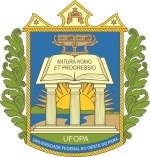 UNIVERSIDADE FEDERAL DO OESTE DO PARÁPRÓ-REITORIA DA CULTURA, COMUNIDADE E EXTENSÃO DIRETORIA DE EXTENSÃOCOORDENAÇÃO DE PROGRAMAS E PROJETOSEDITAL PROCCE Nº 003/2015PROGRAMA INSTITUCIONAL DE BOLSAS DE EXTENSÃO – PIBEX – UFOPA/2015FICHA DE INSCRIÇÃOIDENTIFICAÇÃO DO PROPONENTEIDENTIFICAÇÃO DO PROJETOSantarém, ____ de _____________ de 2015.____________________________________AssinaturaANEXO IIUNIVERSIDADE FEDERAL DO OESTE DO PARÁPRÓ-REITORIA DA CULTURA, COMUNIDADE E EXTENSÃO DIRETORIA DE EXTENSÃOCOORDENAÇÃO DE PROGRAMAS E PROJETOSEDITAL PROCCE Nº 003/2015PROGRAMA INSTITUCIONAL DE BOLSAS DE EXTENSÃO – PIBEX – UFOPA/2015PROPOSTA DE PLANO DE TRABALHO INDIVIDUAL DO BOLSISTA 1. Nome do Orientador:2. Instituto/Programa ou Curso:3. Título do Programa ou projeto de Extensão:3.1. Docente Coordenador:3.2. Vice Coordenador:4. Resumo do Projeto de Extensão:5. Título do Plano de Trabalho6. Área do Conhecimento7. Resumo do Plano de Trabalho8. Palavras-chaves9. Objetivos10. Justificativa:11. Fundamentação Teórica:12. Procedimentos Metodológicos13. Cronograma de atividades: 14. Referências BibliográficasSantarém, ______ de _______ de 2015.Configurações: limitado à no máximo 7 laudas (tamanho A4).Fonte Arial tamanho 10;Espaçamento 1,5 linhas no texto;Margens de 2,5 cm em todos os lados.ANEXO IIIUNIVERSIDADE FEDERAL DO OESTE DO PARÁPRÓ-REITORIA DA CULTURA, COMUNIDADE E EXTENSÃO DIRETORIA DE EXTENSÃOCOORDENAÇÃO DE PROGRAMAS E PROJETOSEDITAL PROCCE Nº 003/2015PROGRAMA INSTITUCIONAL DE BOLSAS DE EXTENSÃO – PIBEX – UFOPA/2015(a ser apresentada mediante aprovação e classificação do plano de trabalho)FICHA DE INSCRIÇÃO DO BOLSISTAANEXO IVUNIVERSIDADE FEDERAL DO OESTE DO PARÁPRÓ-REITORIA DA CULTURA, COMUNIDADE E EXTENSÃO DIRETORIA DE EXTENSÃOCOORDENAÇÃO DE PROGRAMAS E PROJETOSEDITAL PROCCE Nº 003/2015PROGRAMA INSTITUCIONAL DE BOLSAS DE EXTENSÃO – PIBEX – UFOPA/2015(a ser apresentada mediante aprovação e classificação do plano de trabalho)TERMO DE COMPROMISSO DO BOLSISTA	Eu, _________________________________________, discente do Programa de _____________________, devidamente matriculado (a) no __ semestre, da Universidade Federal do Oeste do Pará, residente na _____________________________________________________________, nº_____, bairro______________________________, telefone______________, e-mail________________________________________________, portador (a) do RG nº_____________________, órgão emissor_________, data de emissão_______________, CPF__________________, possuidor (a) de conta corrente no Banco________________, nº da Conta Corrente _________________, Agência nº___________, selecionado (a) para exercer o Plano de Trabalho_____________________________________________________________, sob orientação do (a) docente ___________________________________, vinculado (a) ao Projeto de Extensão______________________________________________________________  COMPROMETO-ME a respeitar as seguintes cláusulas:I – Estar regularmente matriculado em curso de graduação da Universidade Federal do Oeste do Pará;II - Executar as atividades do Projeto de Extensão de acordo com o plano individual de trabalho sob a orientação do coordenador;III – Apresentar Relatório Semestral (06 meses) e Anual do trabalho desenvolvido ao Coordenador do Programa/Projeto;IV – Não possuir, no período de vigência da bolsa, vínculo empregatício ou qualquer outra modalidade de bolsa, exceto bolsa permanência;V – Cumprir 20 horas semanais de trabalho no Projeto de Extensão;VI – Ser assíduo, pontual e agir de forma respeitosa e ética nas atividades extensionistas e nos procedimentos administrativos;VII – Participar, obrigatoriamente, de qualquer evento de extensão promovido pela UFOPA, apresentando os resultados alcançados na execução do Projeto de Extensão.VIII - Fazer referência de minha condição de bolsista nas publicações e trabalhos apresentados;IX - No caso de desistência da bolsa, apresentar ao orientador e à PROCCE uma justificativa escrita e relatório das atividades realizadas;X - Apresentar os resultados do projeto de extensão na IV Jornada Acadêmica da UFOPA; XI – Devolver à UFOPA, em valores atualizados, as mensalidades recebidas indevidamente, caso algum item dos requisitos seja desrespeitado.O presente TERMO DE COMPROMISSO tem vigência de 01/10/2015 a 30/09/2016.Santarém, _____ de __________________ de 2015.ANEXO V(a ser apresentada mediante aprovação e classificação do plano de trabalho)DECLARAÇÃO DO BOLSISTAEu, ________________________________________________, portador(a) do RG nº_____________, CPF______________, discente regularmente matriculado(a) na Universidade Federal do Oeste do Pará – UFOPA, na Unidade Acadêmica____________, curso_____________________________, matrícula nº _______________________, declaro para os devidos fins, junto à Pró-Reitoria da Cultura, Comunidade e Extensão, que não possuo vínculo empregatício em instituições públicas ou privadas, nem usufruo de qualquer outra modalidade de bolsa (exceto bolsa permanência), estando, portanto, apto a desenvolver as atividades previstas no Programa de Bolsas de Extensão da UFOPA, com disponibilidade de 20 (vinte) horas semanais. Por serem verdadeiras as informações, dato e assino.Santarém, ___ de _________________ de 2015._______________________________Assinatura do (a) bolsistaDocenteTitulaçãoCPF Endereço E-mailTelefone Unidade Acadêmica Programa ou cursoTítulo do Programa ou projetoPalavras-chavePeríodo de Execução do Programa ou projeto de ExtensãoResumoTipo de participação no Projeto (  ) Coordenador (a)  (  ) Vice-cordenador (a)  (  ) Colaborador (a)Área do conhecimento____________________________________Docente Coordenador (a) do Projeto_______________________________Docente Proponente do Plano de Trabalho Dados Pessoais	Dados Pessoais	Nome:Nº de Matrícula Instituto:Programa ou Curso:Data de Nascimento:Nacionalidade:Sexo:Estado Civil:Endereço:Complemento:Município/Bairro:UF:CEP:Telefone:E-mail:DocumentosDocumentosCPF:Carteira de Identidade:Data de Expedição:Órgão Emissor/UF:Dados BancáriosDados BancáriosBanco:Agência:Conta bancária:Dados da BolsaDados da BolsaProjeto:Plano de Trabalho:Orientador:_________________________________________Assinatura do bolsista_________________________________Assinatura do Orientador